КАК ЗАНЯТЬ РЕБЕНКА ДОМА10 недорогих способов 1. Сделайте из клейкой ленты дороги для машинок. 2. Изоленту также можно использовать как альтернативу мелкам. «Расчертите» поле для классиков или любой другой игры — это надолго займет вашего ребенка. 3.Интересные и красочные рисунки получатся, если рисовать пищевым красителем на жидком клее. В качестве «холста» можно использовать пластиковые крышки от сметаны или сыра. 4. Еще один способ познакомить ребенка с творчеством при помощи пузырчатых пакетов, красок и ватмана (подойдет и старый кусок обоев). 5. Построить башню из порезанных губок. Это занятие на время успокоит расшумевшегося ребенка. 6.Прикрепите гильзу от бумажного полотенца к стене. И пропускать через нее шарики. 7. Если у вас завалялся кусок мешковины — сделайте из него холст для вышивания. Это занятие будет полезно для развития мелкой моторики. 8. Помните, как вы рисовали в детстве палочками на песке? Чтобы воспроизвести это занятие дома, используйте коробку, заполненную сахаром, и карандаш. Можно распечатать буквы и попросить ребенка перерисовывать их. 9. Умело прикрепленная веревка заставит ваших детей почувствовать себя супер героями. 10.Устройте соревнование по теннису с помощью одноразовых тарелок, палочек от мороженого и воздушного шара. Самое главное, с таким мячом вы не рискуете разбить фамильную вазу.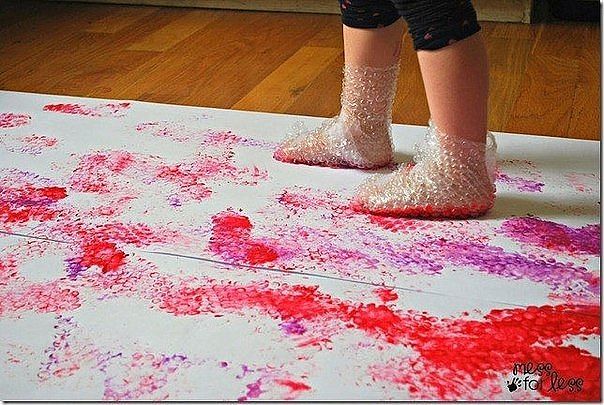 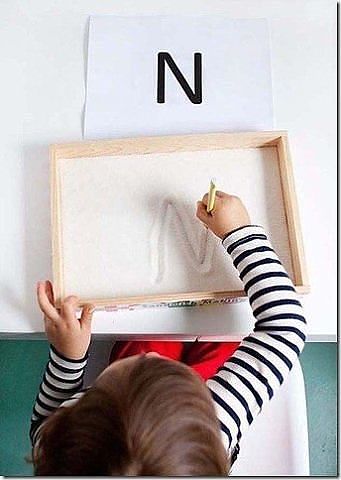 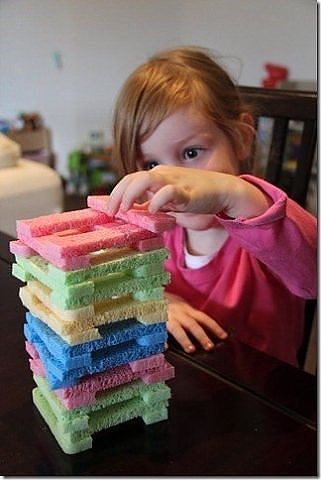 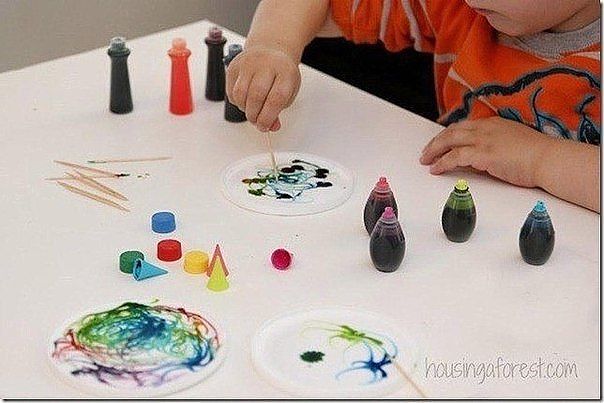 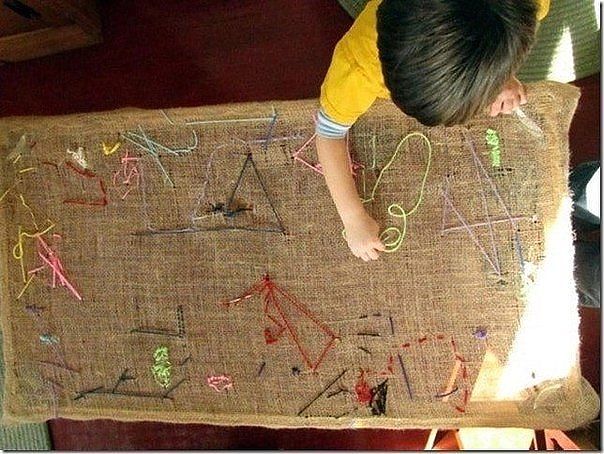 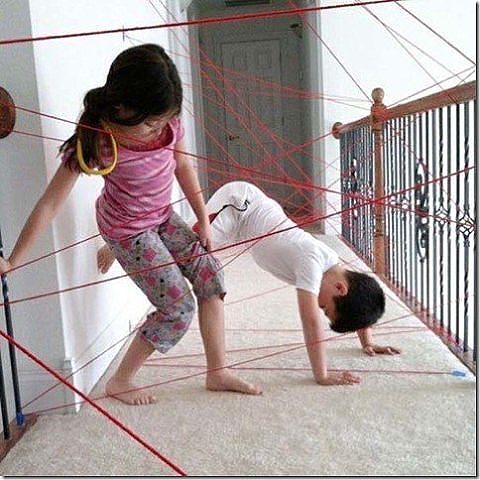 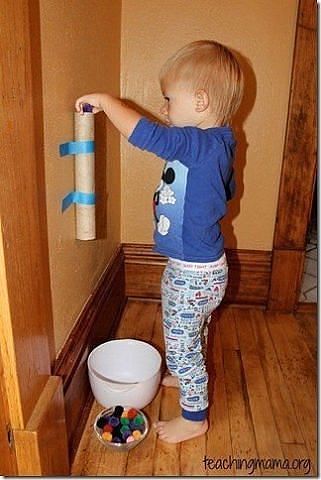 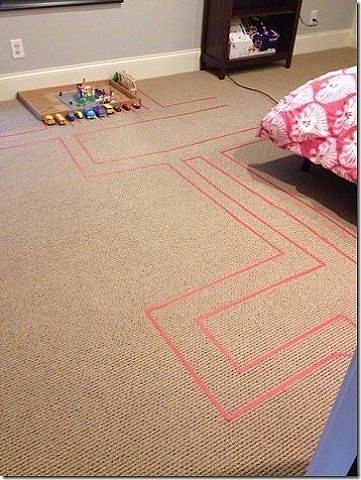 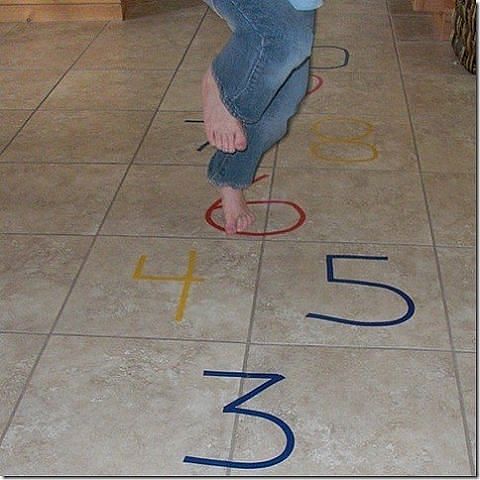 